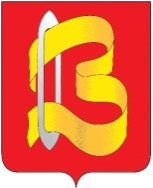 ПОСТАНОВЛЕНИЕАДМИНИСТРАЦИИ ГОРОДСКОГО ОКРУГА ВИЧУГА18 июня 2020г.                                                                                               № 378О внесении изменений в постановление администрации городского округа Вичуга от 31.12.2019 г. № 1034В соответствии со статьей 179 Бюджетного кодекса Российской Федерации, Федеральным законом от 06.10.2003 г. № 131-ФЗ  "Об общих принципах организации местного самоуправления в Российской Федерации", руководствуясь Уставом городского округа Вичуга, ПОСТАНОВЛЯЮ:1. Внести  в  постановление  администрации городского округа Вичуга  от 31.12.2019 г. № 1034 «Об утверждении муниципальной программы «Развитие системы образования городского округа Вичуга» следующие изменения:1.1. В муниципальной программе «Развитие системы образования городского округа Вичуга»:1.1.1.  в разделе 1 «Паспорт программы» строку «Целевые индикаторы (показатели) программы» пункт 31 изложить в следующей редакции:«31. Количество общеобразовательных организаций, которым предоставлена субсидия  на  укрепление материально-технической базы.».1.1.2 в разделе 3 «Сведения о целевых индикаторах (показателях» Программы» пункт 31 изложить в следующей редакции:1.2. В приложении № 2 к муниципальной программе «Развитие системы образования городского округа Вичуга»:1.2.1.  в разделе 2  «Характеристика мероприятий подпрограммы» пункт 1.5  изложить в следующей редакции:«1.5. Субсидия на укрепление материально-технической базы муниципальных общеобразовательных организаций в 2020 году. 	В рамках реализации мероприятий  по укреплению материально-технической базы муниципальных общеобразовательных организаций в 2020 году допускаются следующие мероприятия: устройство спортивной площадки, благоустройство территории, приобретение спортивного оборудования - МБОУ СОШ  № 17; капитальный ремонт спортивных залов, приобретение спортивного инвентаря  МБОУ ООШ    № 6 и МБОУ СОШ № 13.Срок выполнения мероприятия - 2020 год».1.2.2. в разделе 3  «Целевые индикаторы (показатели) подпрограммы»  пункт4  изложить в следующей редакции: 1.3. В приложении № 6 к муниципальной программе «Развитие системы образования городского округа Вичуга»:1.3.1. в разделе 1 «Паспорт подпрограммы» строку «Объемы ресурсного обеспечения подпрограммы» изложить в следующей редакции»:1.3.2. в разделе 4 «Ресурсное обеспечение подпрограммы» изложить в следующей  редакции:4. Ресурсное обеспечение подпрограммы                                  рублей1.4. В приложении № 10 к муниципальной программе «Развитие системы образования городского округа Вичуга»:1.4.1. в разделе 1 «Паспорт подпрограммы» строку «Объемы ресурсного обеспечения подпрограммы» изложить в следующей редакции»:1.4.2. в разделе  4 «Ресурсное обеспечение подпрограммы» изложить в следующей редакции:4. Ресурсное обеспечение подпрограммы рублей    	2. Настоящее постановление вступает в силу с момента его официального опубликования.    	3. Разместить настоящее постановление на официальном сайте администрации городского округа Вичуга в информационно -  телекоммуникационной сети «Интернет»  и  опубликовать в Вестнике органов местного самоуправления городского округа Вичуга.    	 4. Контроль за исполнением настоящего постановления возложить на заместителя главы  администрации  городского округа Вичуга по социальным вопросам Виноградову И.А.Глава городского округа Вичуга                                                М.А. Баранов31.Количество общеобразовательных организаций, которым предоставлена субсидия  на  укрепление материально-технической базы Ед.3004.«Содействие развитию общего образования»«Содействие развитию общего образования»«Содействие развитию общего образования»«Содействие развитию общего образования»«Содействие развитию общего образования»«Содействие развитию общего образования»«Содействие развитию общего образования»4.1.Количество общеобразовательных организаций, которым предоставлена субсидия  на  укрепление материально-технической базы Ед.00300Объемы ресурсного обеспечения подпрограммы*Общий объём финансирования:2020 год – 3 450 887,86 руб.,2021 год –  2 244 558,56 руб.,2022 год – 2 222 805,96 руб.Бюджет городского округа:2020 год– 2 536 127,86 руб.,2021 год – 1 329 798,56 руб.,2022 год – 1 308 045,96 руб.Областной бюджет:2020 год – 914 760,00 руб.,2021 год – 914 760,00 руб.,2022 год – 914 760,00 руб.№ п/пНаименование мероприятияИсполни-тель2020 год2021 год2022 годПодпрограмма, всегоПодпрограмма, всегоПодпрограмма, всего3 450 887,86 2 244 558,562 222 805,96- бюджет городского округа- бюджет городского округа- бюджет городского округа2 536 127,861 329 798,561 308 045,96- областной бюджет- областной бюджет- областной бюджет914 760,00914 760,00914 760,00Основное мероприятие «Организация отдыха и оздоровления детей»Отдел образования админист-рации городского округа Вичуга3 450 887,862 244 558,562 222 805,96-  бюджет городского округаОтдел образования админист-рации городского округа Вичуга2 536 127,861 329 798,561 308 045,96- областной бюджет Отдел образования админист-рации городского округа Вичуга914 760,00 914 760,00 914 760,001.Направление расходов  «Организация отдыха детей и молодежи»Отдел образования админист-рации городского округа Вичуга2 177 834,701 285 665,401 263 912,801.-  бюджет городского округаОтдел образования админист-рации городского округа Вичуга2 177 834,701 285 665,401 263 912,801.- областной бюджет Отдел образования админист-рации городского округа Вичуга0,000,000,002.Направление расходов  «Расходы по организации отдыха детей в каникулярное время в части организации двухразового питания в лагерях дневного пребывания»Отдел образования админист-рации городского округа Вичуга882 663,16882 663,16882 663,162.-  бюджет городского округаОтдел образования админист-рации городского округа Вичуга44 133,1644 133,1644 133,162.- областной бюджет Отдел образования админист-рации городского округа Вичуга838 530,0838 530,0838 530,03.Направление расходов  «Осуществление переданных государственных полномочий по организации двухразового питания  в лагерях дневного пребывания детей-сирот и детей, находящихся в трудной жизненной ситуацииОтдел образования админист-рации городского округа Вичуга76 230,076 230,076 230,03.-  бюджет городского округаОтдел образования админист-рации городского округа Вичуга0,00,00,03.- областной бюджетОтдел образования админист-рации городского округа Вичуга76 230,076 230,076 230,04.Направление расходов  «Обеспечение детей, зачисленных в лагеря дневного пребывания на базе муниципальных общеобразовательных организаций продуктовыми наборамиОтдел образования админист-рации городского округа Вичуга314 160,000,000,004.-  бюджет городского округаОтдел образования админист-рации городского округа Вичуга314 160,000,000,004.- областной бюджетОтдел образования админист-рации городского округа Вичуга0,000,000,00Объемы ресурсного обеспечения подпрограммы* Общий объём финансирования:2020 год – 10 984 175,61 руб.,2021 год – 6 389 340,11 руб.,2022 год – 6 098 195,95 руб.Бюджет городского округа:2020 год – 4 458 695,00 руб.,2021 год – 4 386 253,75 руб.,2022 год – 4 095 109,59 руб.Областной бюджет:2020 год – 6 525 480,61 руб.,2021 год – 2 003 086,36 руб.,2022 год –2 003 086,36 руб.№ п/пНаименование мероприятияИсполни-тель2020 год2021 год2022 годПодпрограмма, всегоПодпрограмма, всегоПодпрограмма, всего10 984 175,616 389 340,116 098 195,95- бюджет городского округа- бюджет городского округа- бюджет городского округа4 458 695,004 386 253,754 095 109,59- областной бюджет- областной бюджет- областной бюджет6 525 480,612 003 086,362 003 086,36Основное мероприятие «Предоставление мер социальной поддержки в сфере образования»10 984 175,616 389 340,116 098 195,95- бюджет городского округа4 458 695,004 386 253,754 095 109,59- областной бюджет6 525 480,612 003 086,362 003 086,361.Направление расходов «Организация питания обучающихся»Отдел образования админист-рации городского округа Вичуга4 220 674,254 386 253,754 095 109,59-  бюджет городского округаОтдел образования админист-рации городского округа Вичуга4 220 674,254 386 253,754 095 109,59- областной бюджетОтдел образования админист-рации городского округа Вичуга0,00,00,02.Направление расходов «Организация питания обучающихся 1-4 классов муниципальных общеобразовательных организаций»Отдел образования админист-рации городского округа Вичуга4 760 415,00,00,02.-  бюджет городского округаОтдел образования админист-рации городского округа Вичуга238 020,750,00,02.- областной бюджетОтдел образования админист-рации городского округа Вичуга4 522 394,250,00,03.Направление расходов «Осуществление переданных органам местного самоуправления государственных полномочий Ивановской области по выплате компенсации части родительской платы за присмотр и уход за детьми в образовательных организациях, реализующих образовательную программу дошкольного образования»Отдел образования админист-рации городского округа Вичуга2 003 086,362 003 086,362 003 086,36- бюджет городского округаОтдел образования админист-рации городского округа Вичуга0,00,00,0- областной бюджет 2 003 086,362 003 086,362 003 086,36